Для пользователей, зарегистрированных в ДБО «УРАЛСИБ I ИНТЕРНЕТ-БАНК»Зайти по ссылке https://client.uralsibbank.ruВвести логин (имя входа) и парольВыбрать слева в списке операций Переводы / Создать новый документ.В новом окне в поле «Ваш город» выбрать Стерлитамак. Далее в поле «Наименование» ввести ОБЩЕПИТ. В результате поиска появится услуга: ПИТАНИЕ УЧАЩИХСЯ ЗАО ОБЩЕПИТ г. СТЕРЛИТАМАК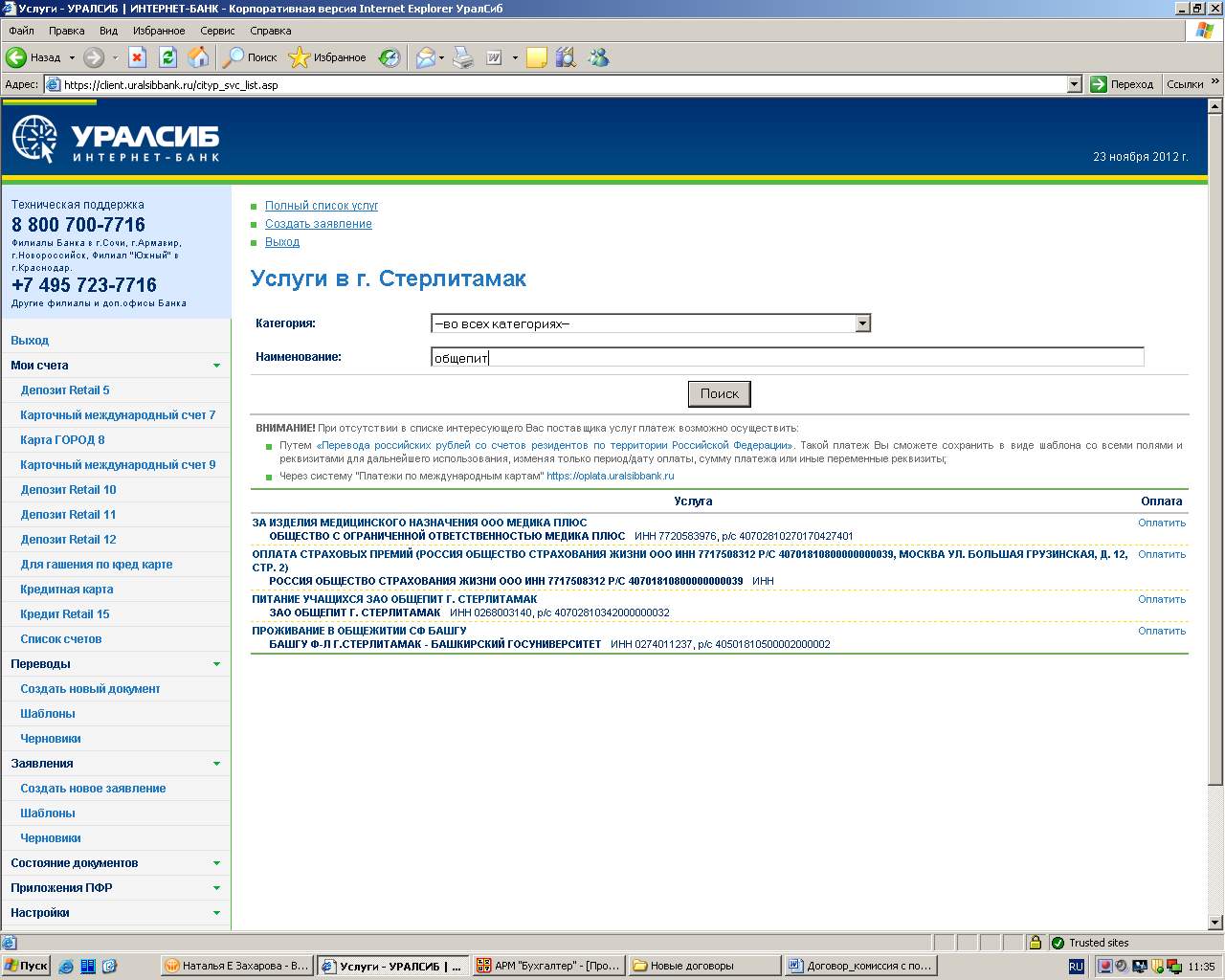 Для держателей пластиковых карт Банка УРАЛСИБ при оплате с интернет-сайта Переводы по картам VISA и MasterCard  Войти на интернет-сайт Банка https://oplata.uralsibbank.ruВ открывшемся окне следует выбрать кнопку Система Город Башкортостан и кликнуть мышкой.  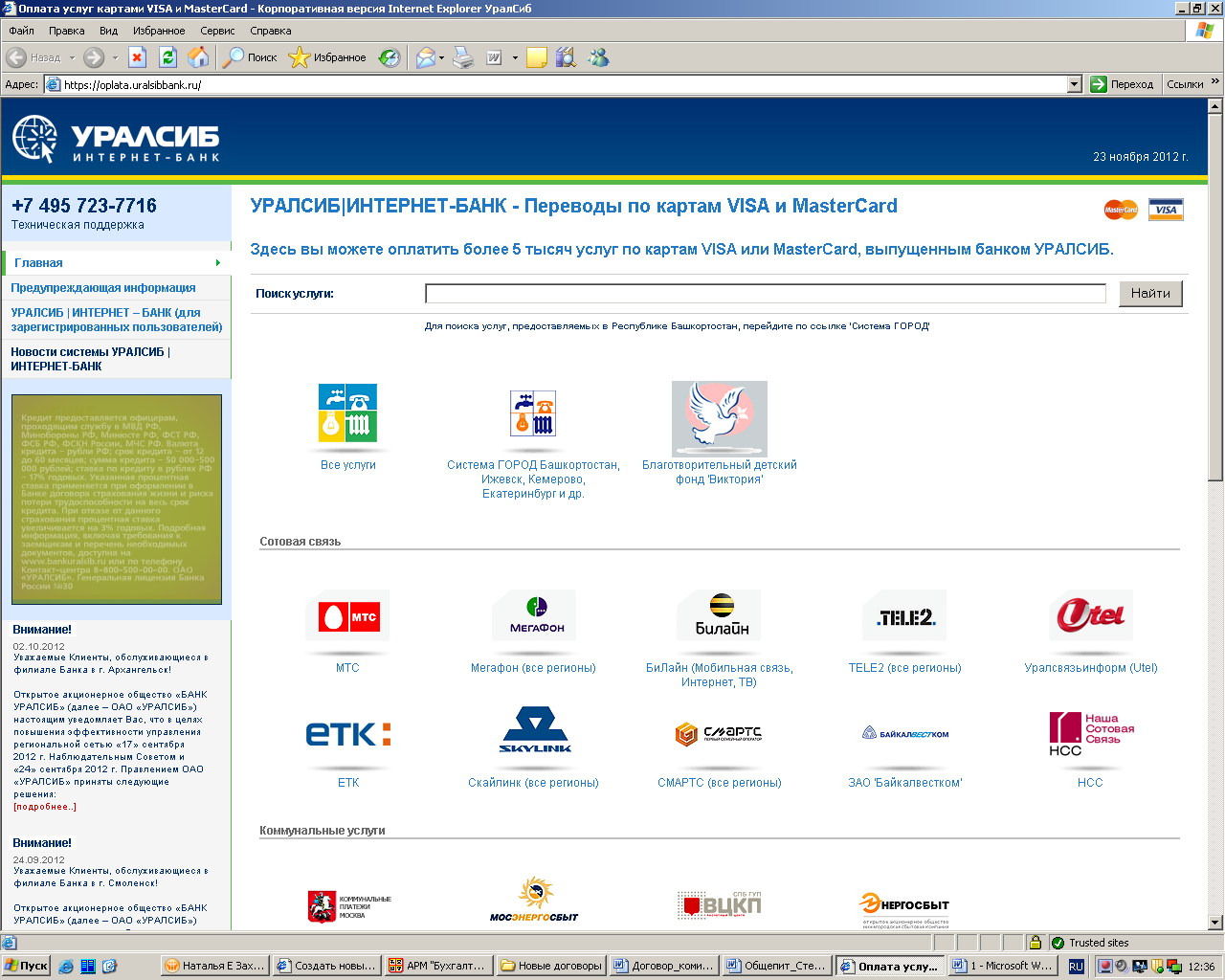 На открывшейся странице ввести номер и пароль карты «Город», нажать кнопку «Войти в систему».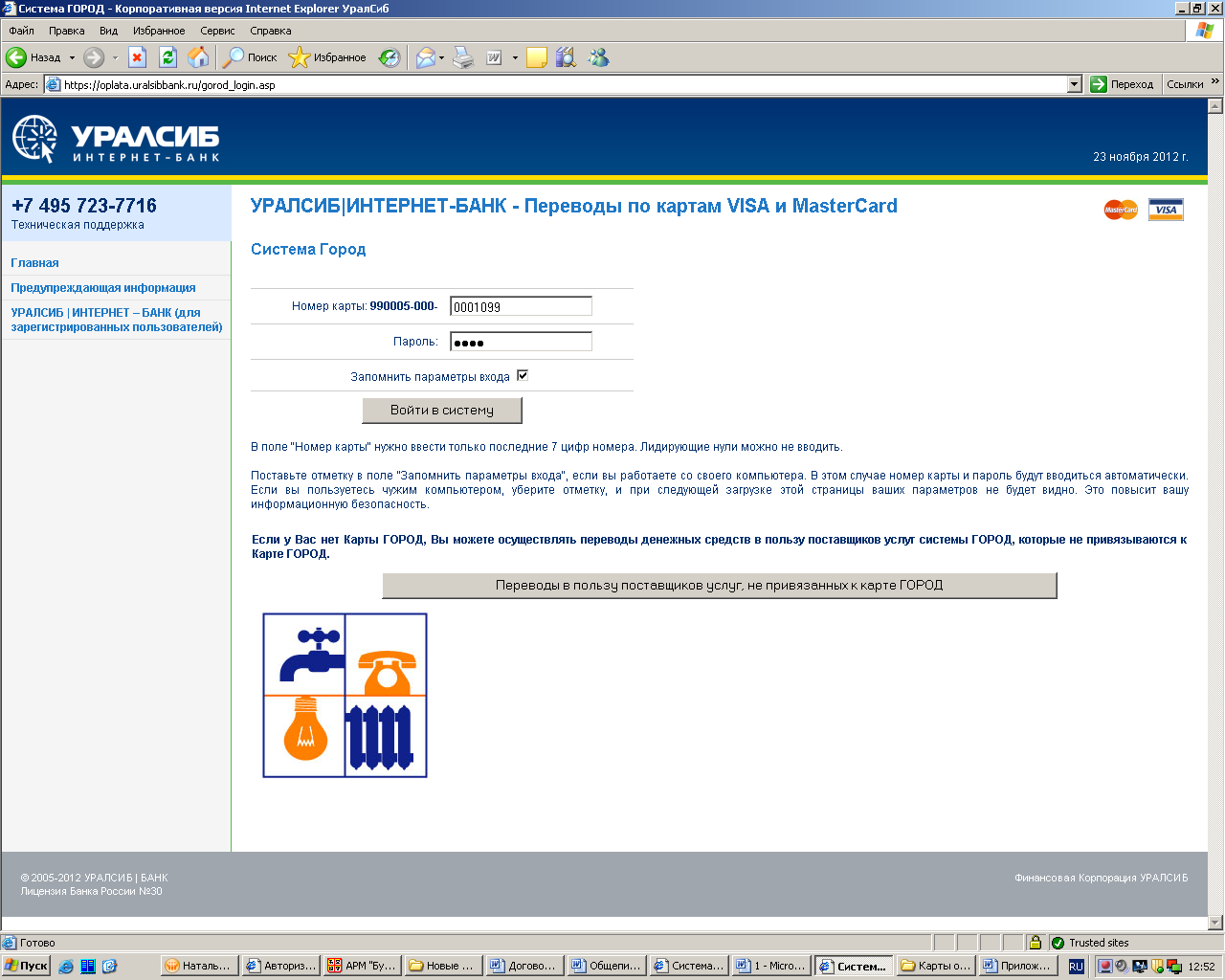 4. Выбрать услугу ПИТАНИЕ УЧАЩИХСЯ ЗАО ОБЩЕПИТ г. СТЕРЛИТАМАК и совершить оплату.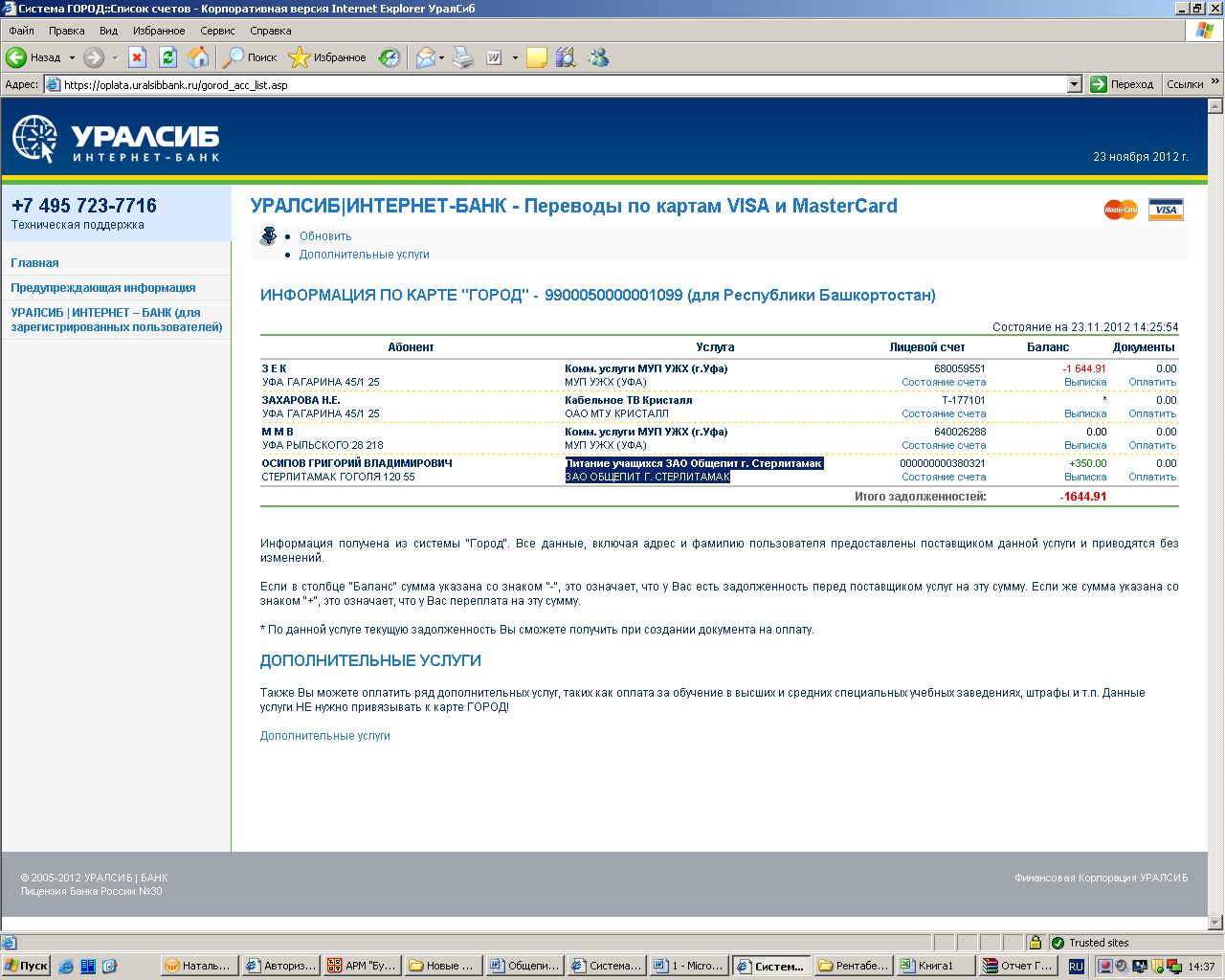 